针对表单的下一步动作没有设计：首页：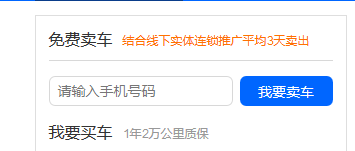 底部反馈表单：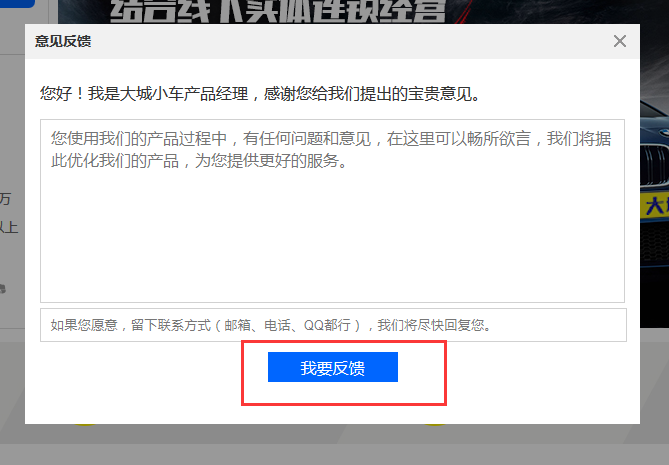 我要卖车：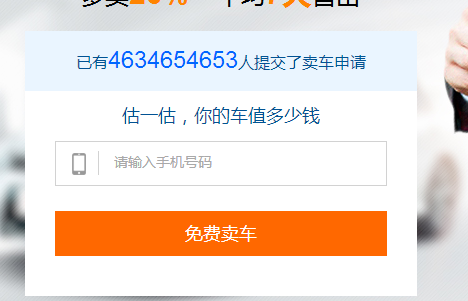 分期购车页面，最底部有立即申请，整个页面没有表单输入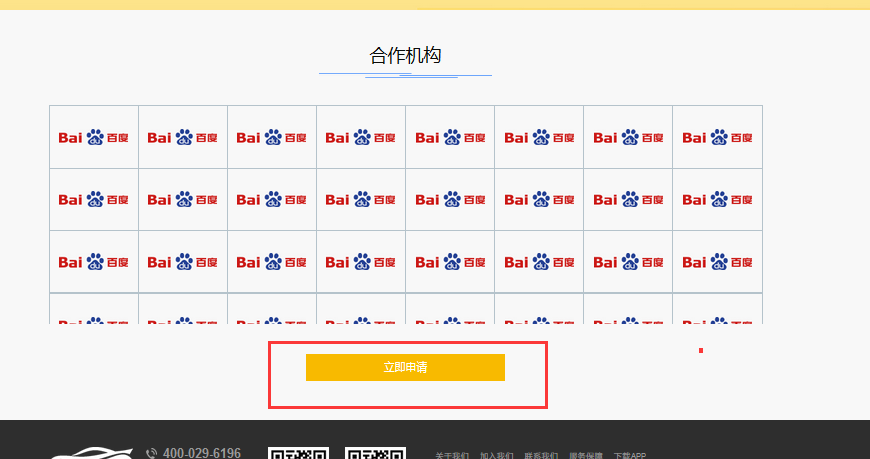 二手车问答，逻辑不清，后期很难做！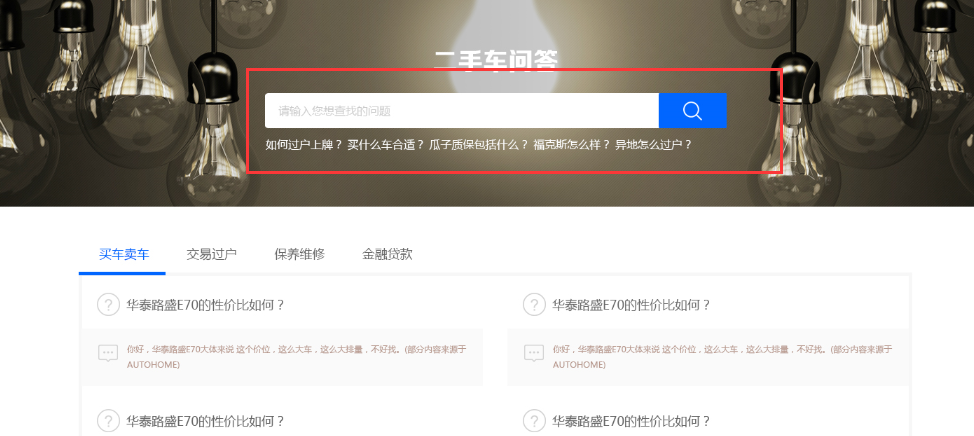 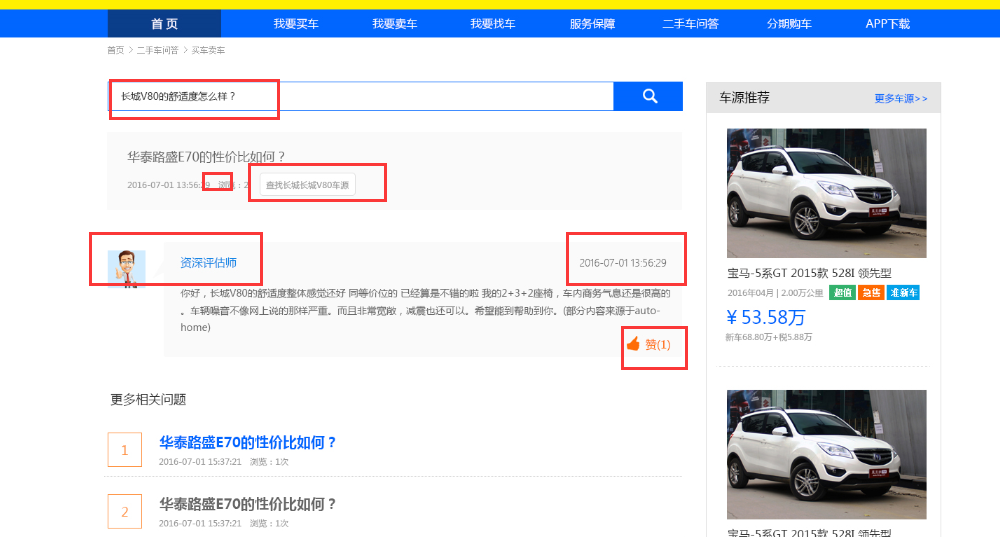 创新世界：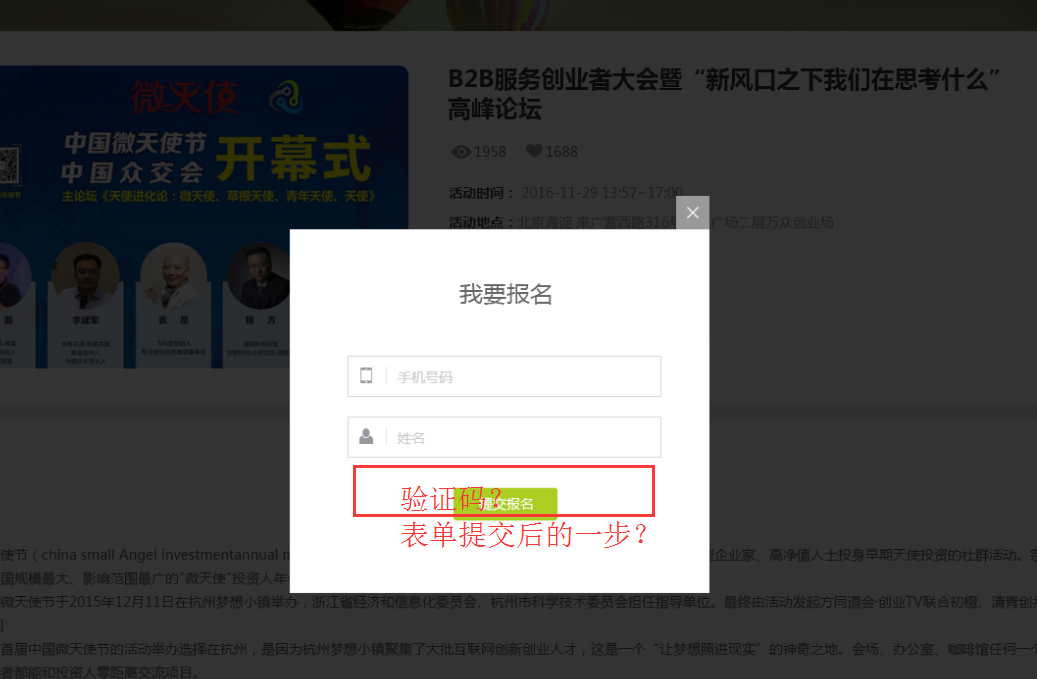 登录后的页面，不应该是这个：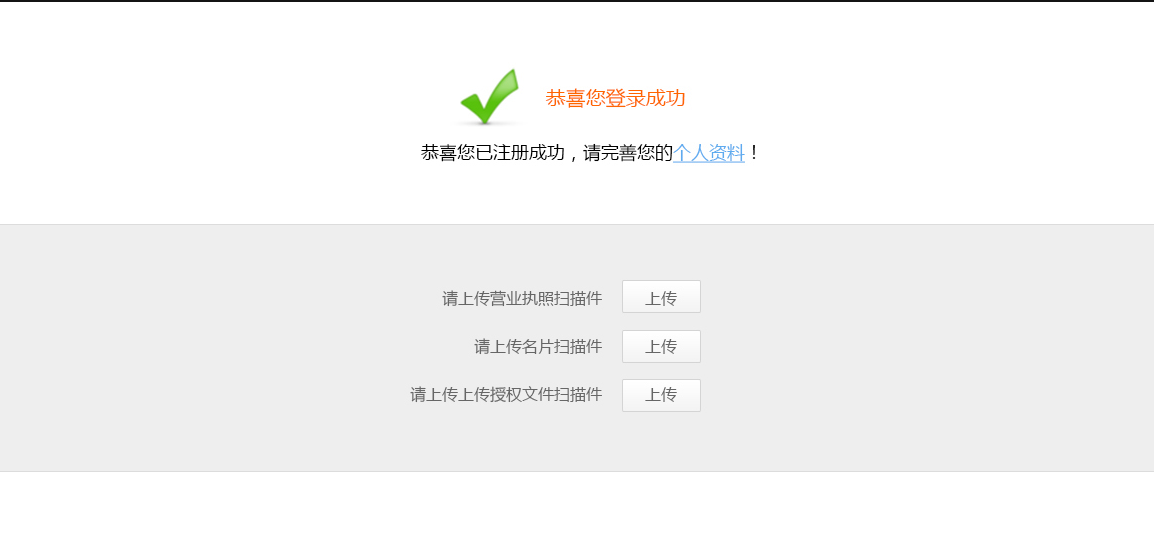 消息中心的页面风格要和会员中心的页面保持一致，消息中心的页面，详细内容怎么展示，怎么知道哪些消息已读哪些消息未读。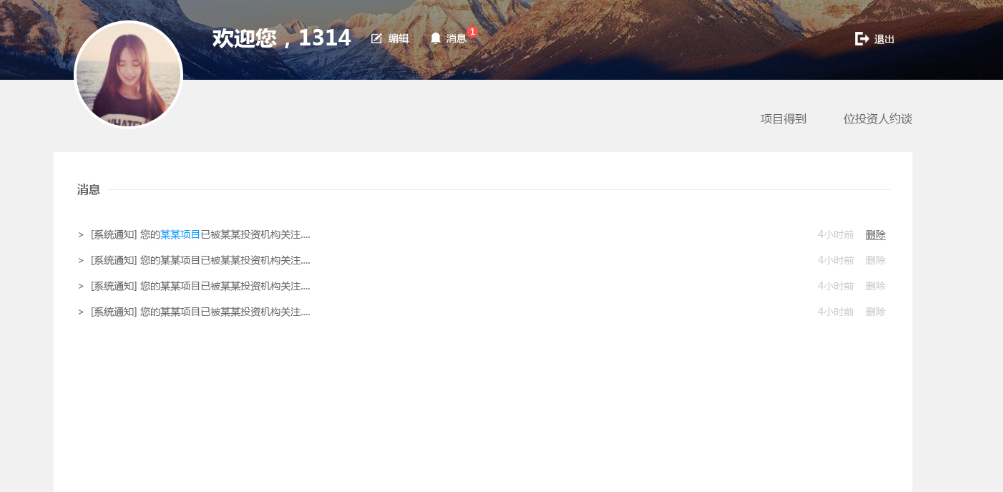 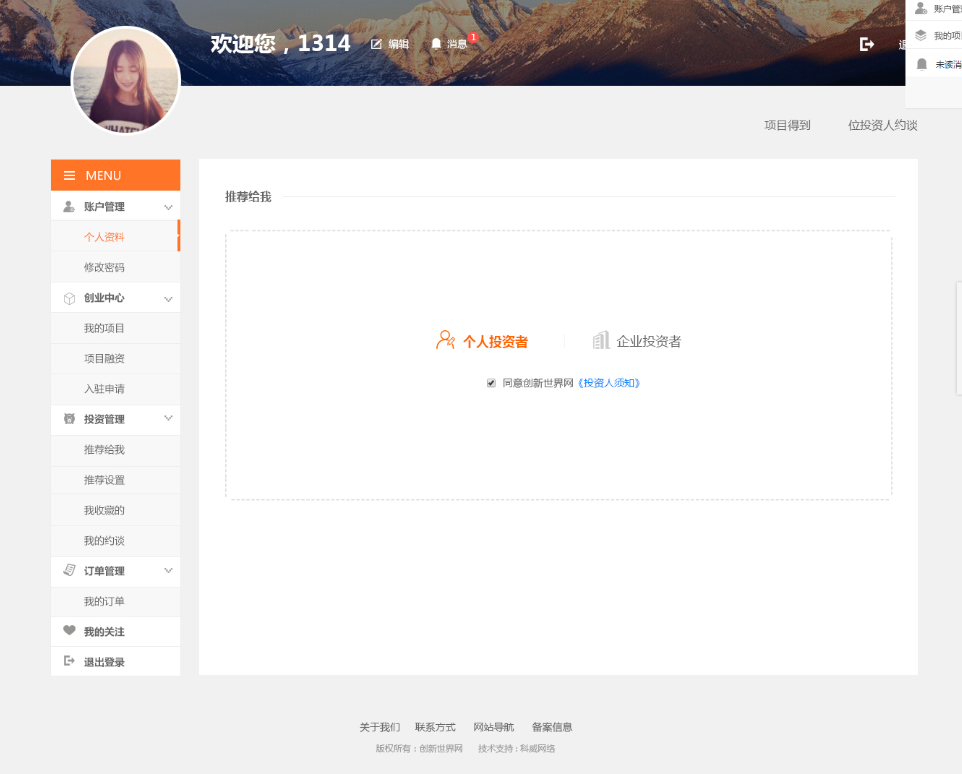 遗漏页面，更改号码：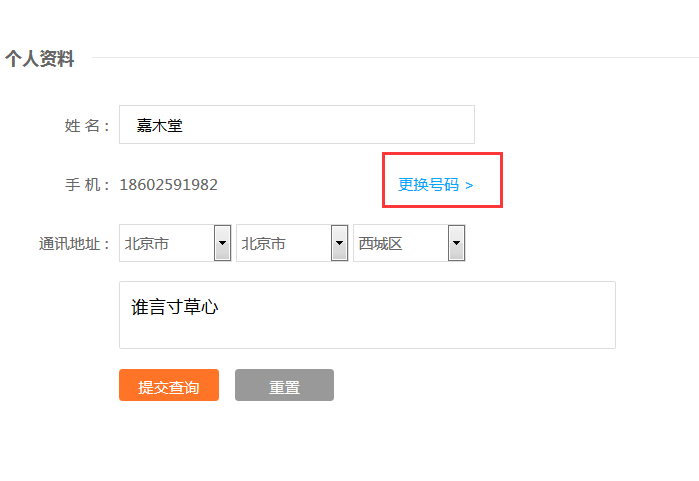 新加的页面，没有流通到之后的环节。设计过程中参考参考网站信息不全，有信息未考虑到，如投资机构/人认证后的下一个动作、项目发布后的下一个动作等。投资机构的弹窗：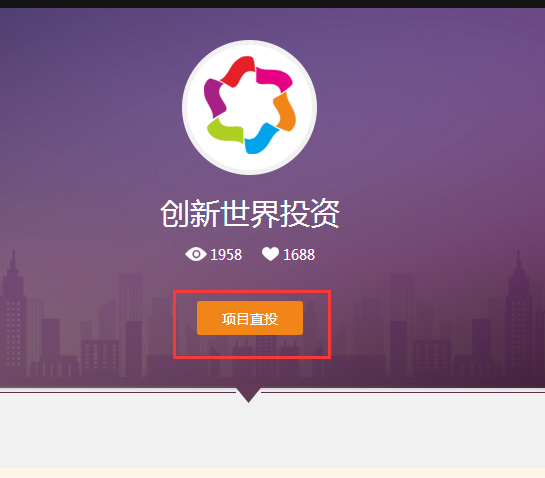 会员中心，推荐给我，只有这个页面和之后的填写框，对于之后的逻辑没有响应的页面，如认证信息的完善、修改等。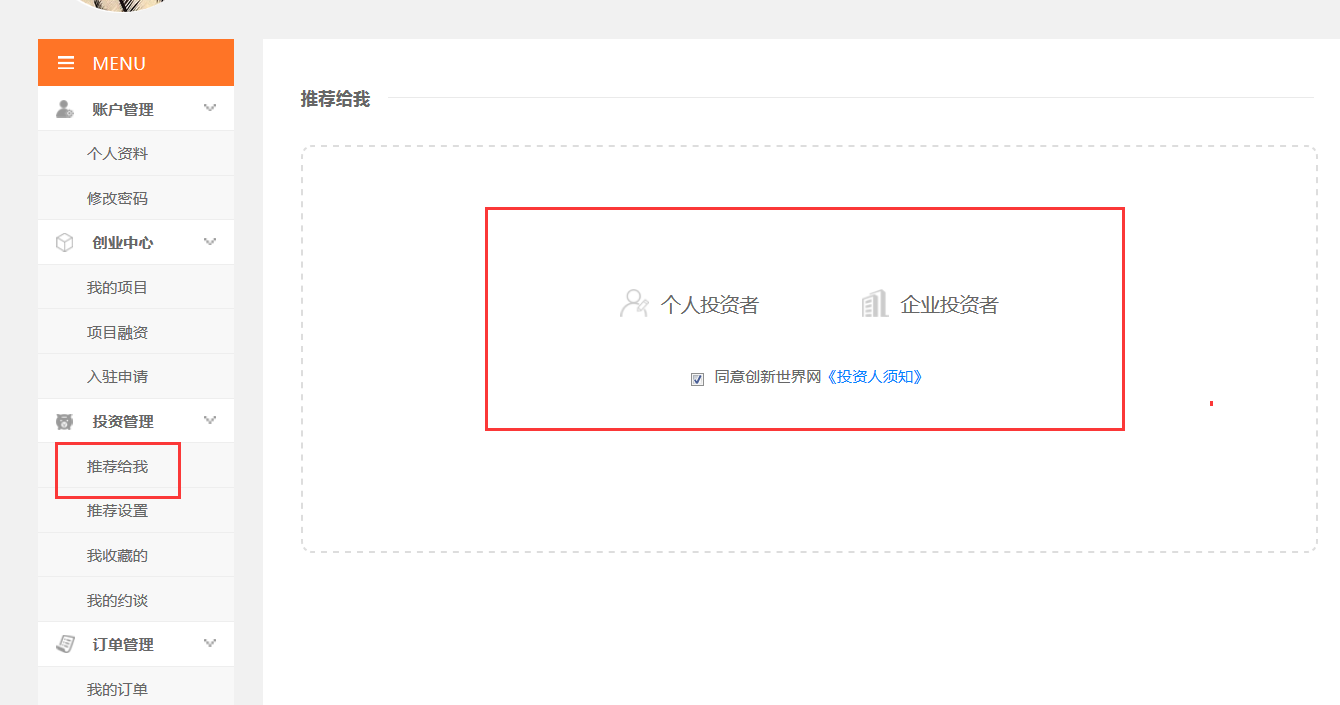 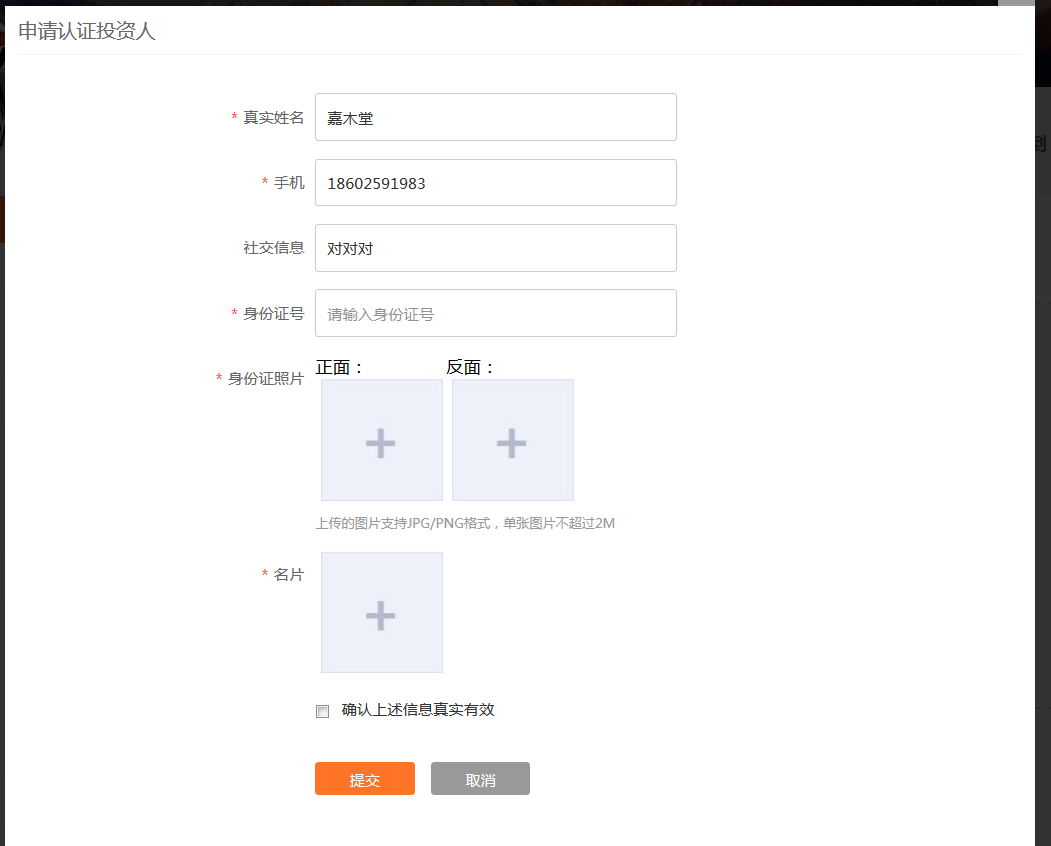 磐石：1.产品没有单个的详细页，只有产品比对页面。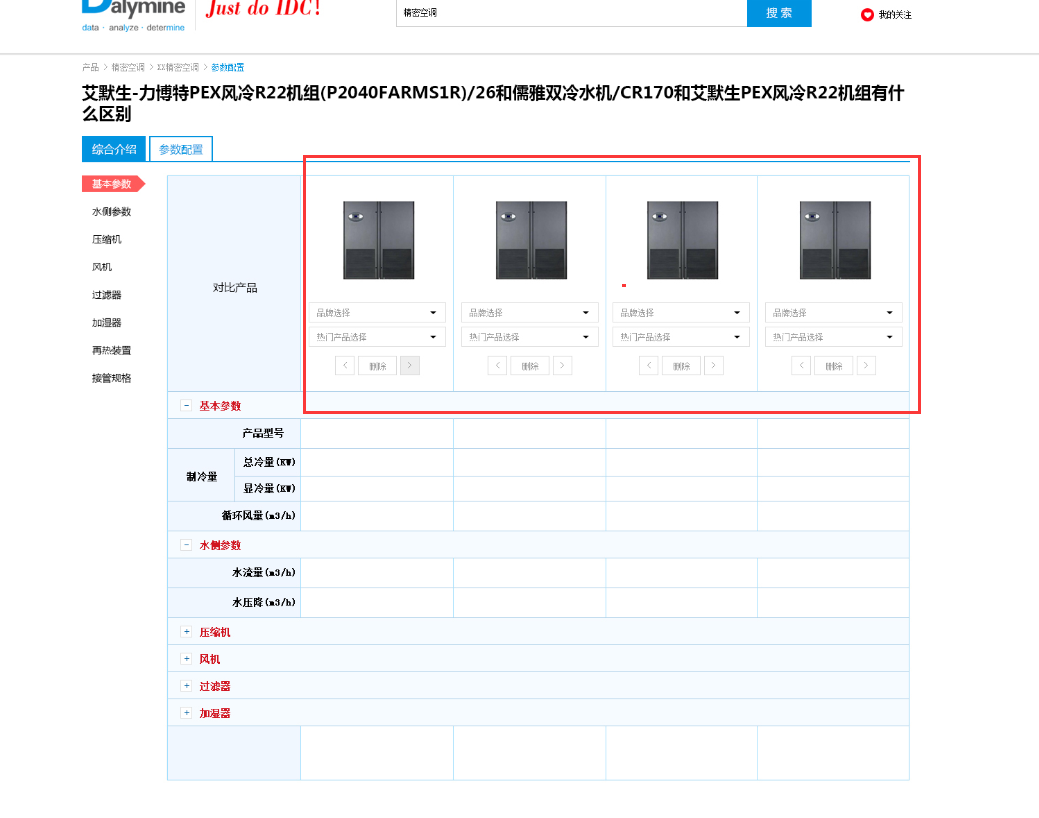 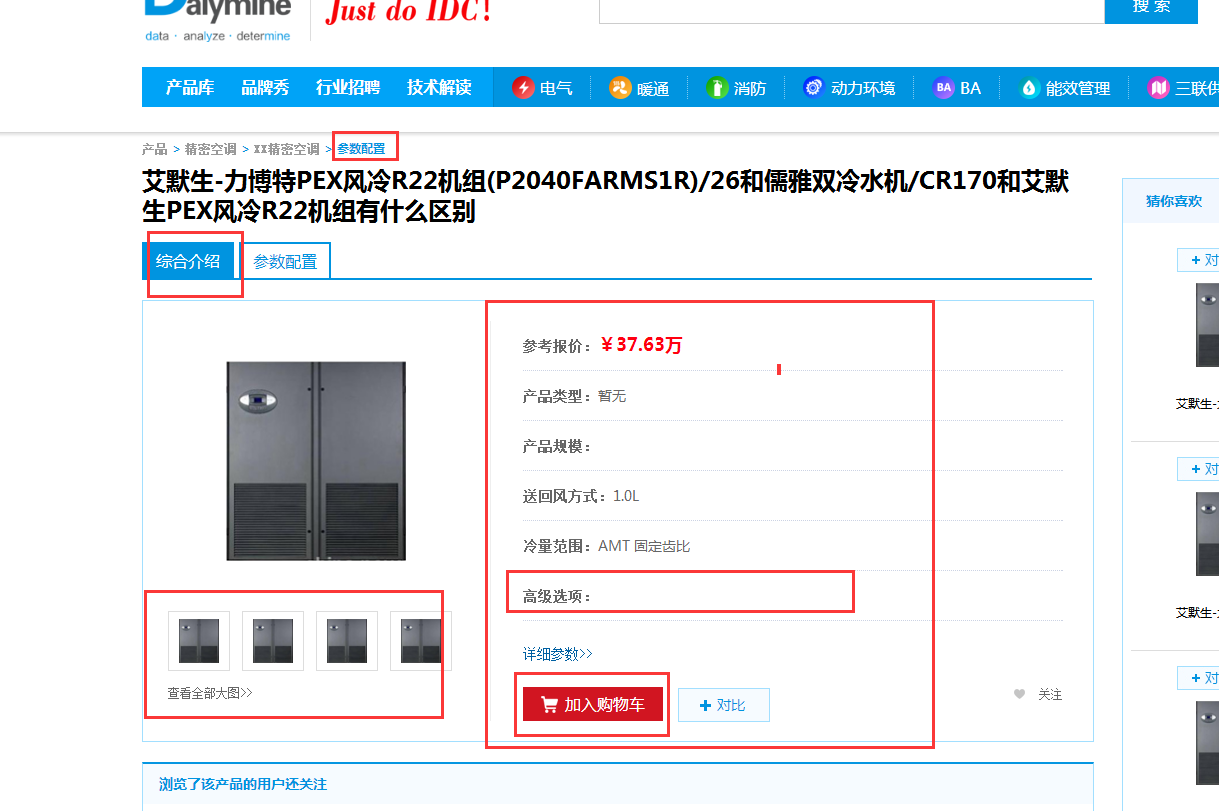 产品详细页面不全，连贯不起来，“查看全部大图”以及“加入购物车”，实现页面在哪产品库：如何才能保证每一项对齐，而且每行的数量是一样的，不会因为个别项字数多寡而改变？（前端）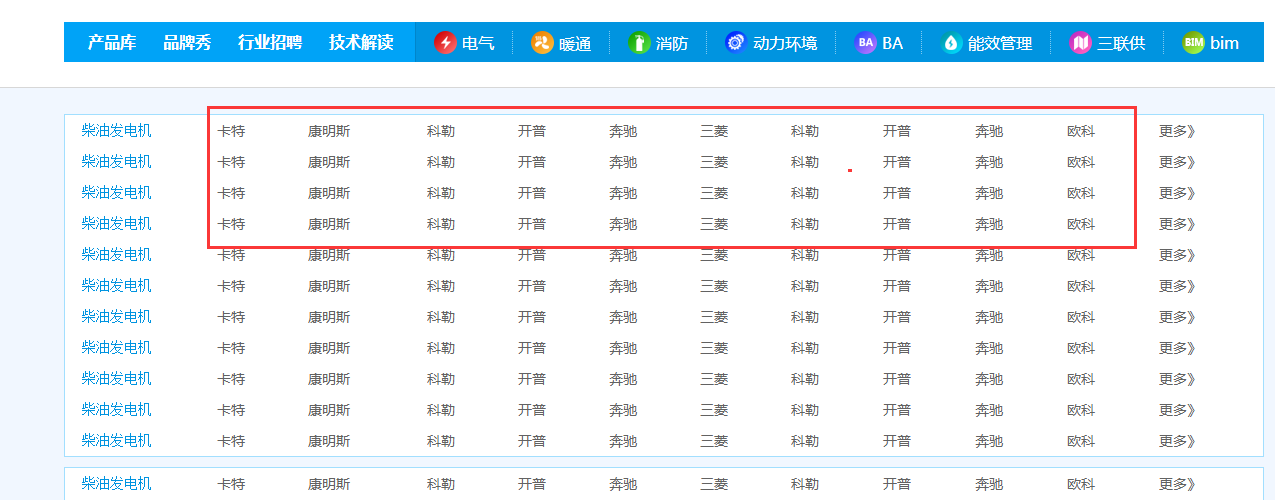 产品列表页：如何才能自由的排列品牌图标，同时怎样处理更多按钮？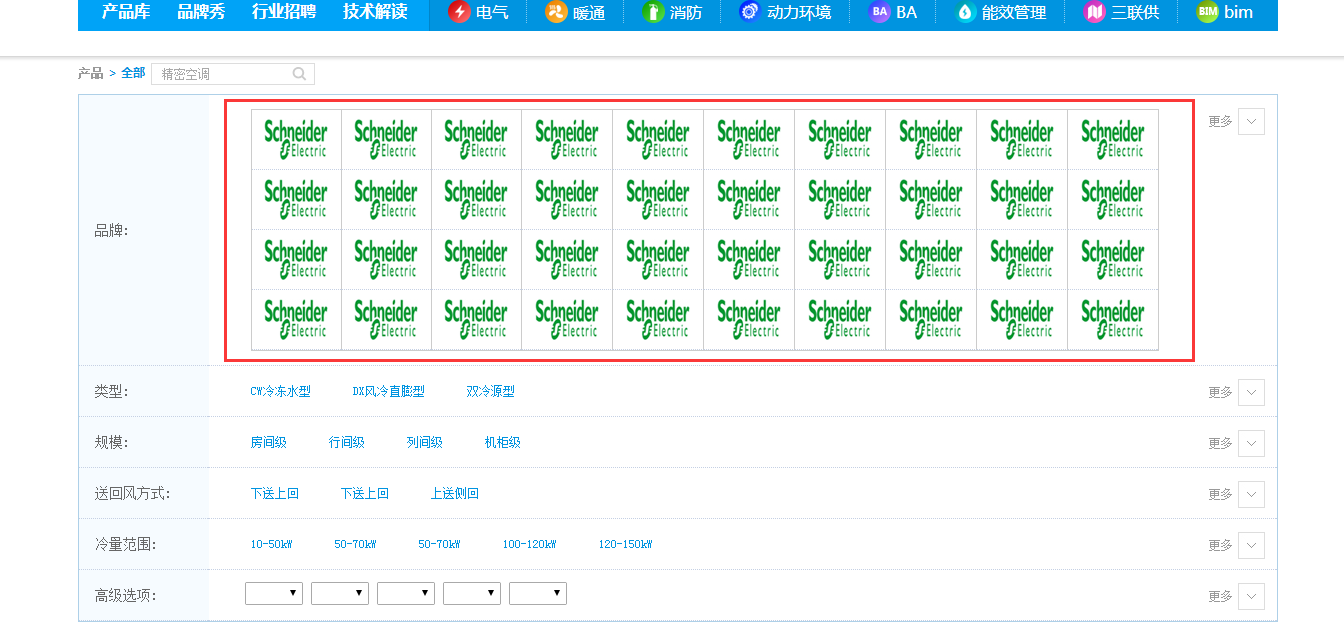 1.对于搜索选项，哪里有更多按钮，哪里没有；有的话 怎么展示更多选项？2.对于高级选项，怎么展示，并做到切换？3.对于选中项，是如何突出显示的？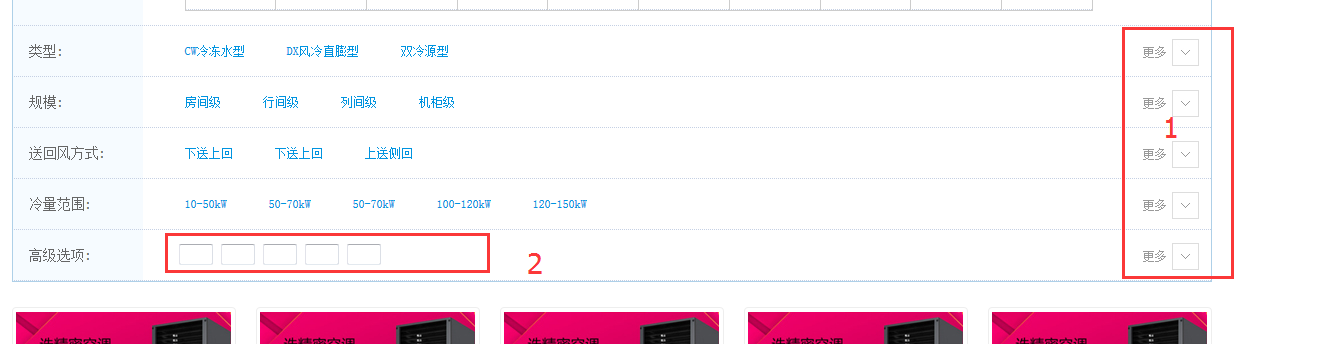 对于产品对比，有严重的逻辑错误，怎么实现对比操作？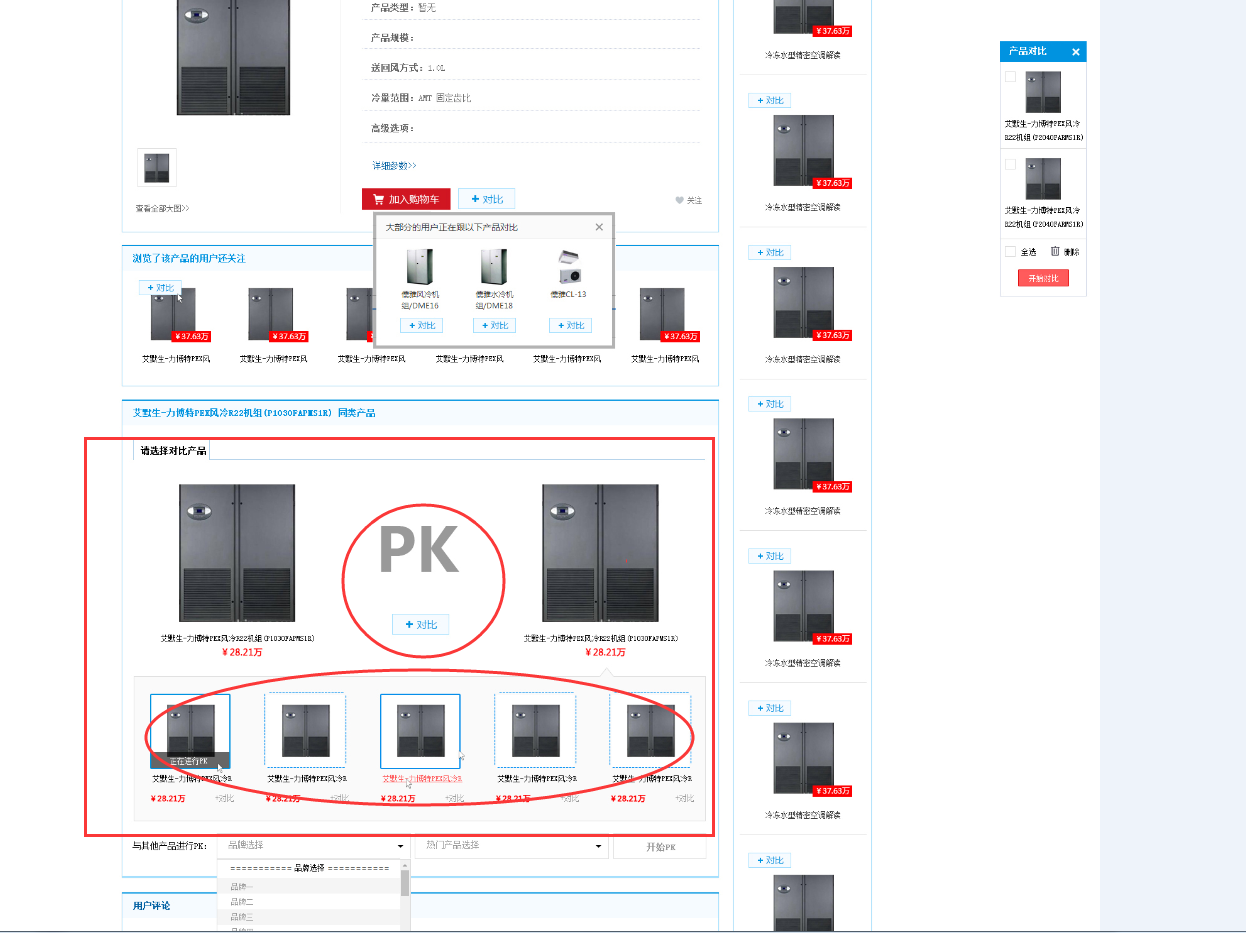 个人中心页面，默认打开的是什么页面？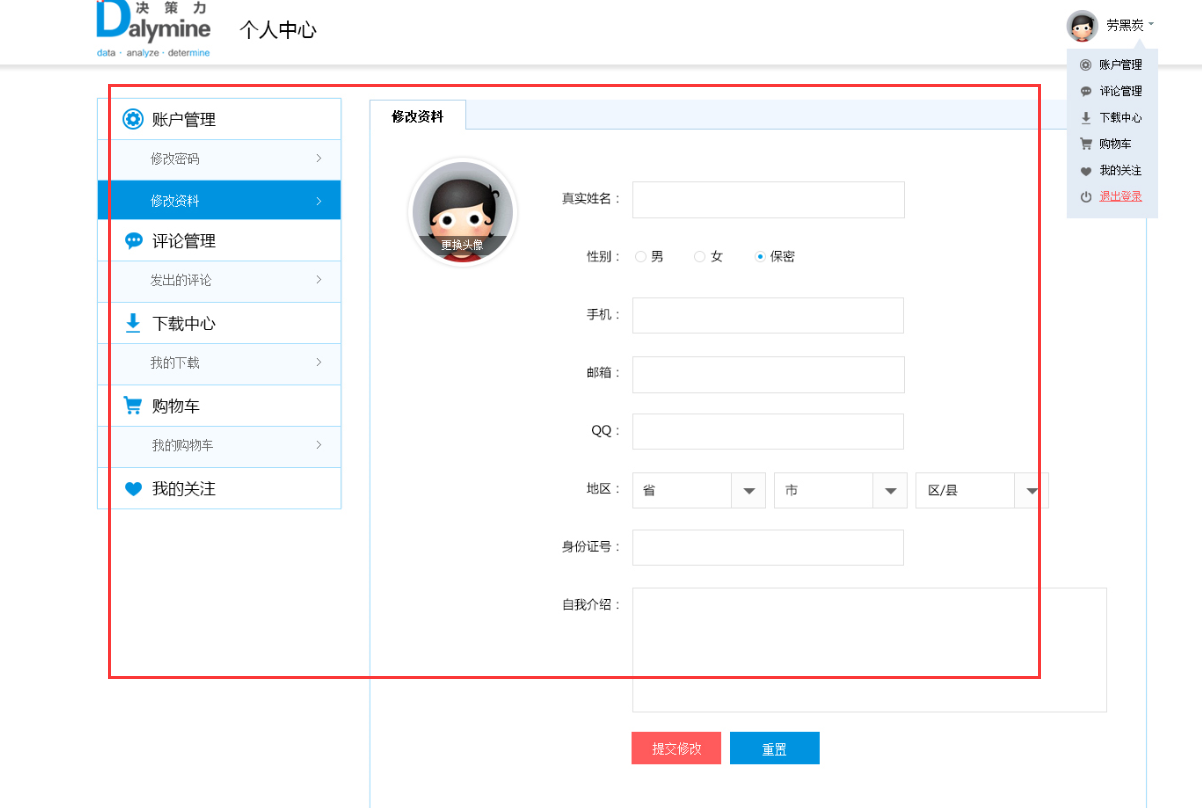 创新世界，手机端新闻详细页：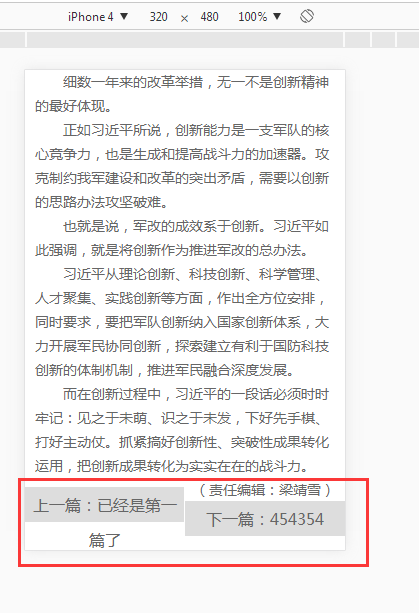 在线视频下拉选项：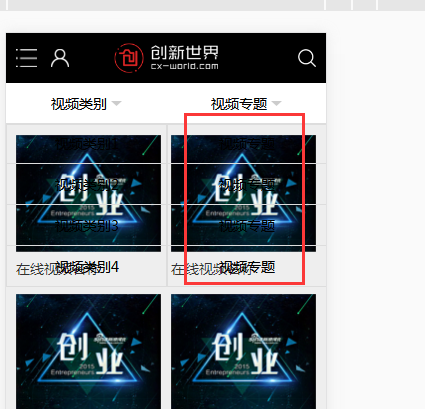 